Smlouva o díloč.  80/2023/01 uzavřená v souladu s ust. § 2586 a násl. zákona č. 89/2012 Sb., občanský zákoník, ve znění pozdějších právních předpisů, mezi těmito smluvními stranami:Městský obvod Liberec - Vratislavice nad Nisouse sídlem Tanvaldská 50, 463 11, Liberec XXXzastoupený Pavlem Podlipným, vedoucím TO  	IČO: 262978bankovní spojení: Česká spořitelna a.s.číslo účtu: 0984943369/0800dále jen „objednatel“a UNIARCH CZ, spol. s r.o.se sídlem: Vesecká 97, 460 06 Liberec 6zastoupená: Ing. Radovanem NovotnýmIČ: 01833014DIČ: CZ01833014bankovní spojení: ‎ČSOB a.s. Liberecčíslo účtu: 277619607/0300zapsaná/ý u  Krajského soudu v Ústí nad Labem - C38504 dále jen „zhotovitel“takto:Úvodní ustanoveníSmluvní strany prohlašují, že identifikační údaje specifikující smluvní strany jsou v souladu s právní skutečností v době uzavření smlouvy. Smluvní strany se zavazují, že změny dotčených údajů písemně oznámí druhé smluvní straně bez zbytečného odkladu. Při změně identifikačních údajů smluvních stran včetně změny účtu není nutné uzavírat ke smlouvě dodatek, jedině že o to požádá jedna ze smluvních stran.Tato smlouva je uzavřena na základě výsledku výběru provedeného objednatelem 
v rámci veřejné zakázky malého rozsahu s názvem „ Provedení IČ k územnímu a stavebnímu povolení na akci „Zpracování projektové dokumentace rozšíření sokolovny Vratislavice n. N.“ (dále jen „veřejná zakázka“), ve které byla nabídka zhotovitele vybrána jako nejvhodnější.  Zhotovitel prohlašuje, že se detailně seznámil se všemi podklady k veřejné zakázce, s rozsahem a povahou předmětu plnění této smlouvy, že jsou mu známy veškeré technické, kvalitativní a jiné podmínky nezbytné pro realizaci předmětu plnění této smlouvy a že disponuje takovými kapacitami a odbornými znalostmi, které jsou nezbytné pro realizaci předmětu plnění této smlouvy za dohodnutou maximální smluvní cenu uvedenou v této smlouvě. Článek I.
Předmět smlouvyZhotovitel se zavazuje provést na svůj náklad a nebezpečí pro objednatele níže specifikované dílo.Článek II.Specifikace díla 1.       Zhotovitel se zavazuje zajistit územní rozhodnutí a stavební povolení na rozšíření objektu stávající sokolovny ve Vratislavicích nad Nisou:2.         Zhotovitel se zavazuje v rámci provádění díla dodržet tyto podmínky:              Zajistí územní rozhodnutí a stavební povolení projektu	Článek III.Kontrola provádění dílaZhotovitel se zavazuje za účelem kontroly provádění díla předvést objednateli, popř. dalším oprávněným osobám, v termínu určeném objednatelem dosavadní výsledek své činnosti, a za tím účelem vytvořit potřebné podmínky a nezbytnou součinnost. Zjistí-li se při kontrole, že zhotovitel porušuje své povinnosti vyplývající z této smlouvy, může objednatel požadovat, aby zhotovitel zajistil nápravu a prováděl dílo řádným způsobem. Článek IV.
Čas a místo plněníZhotovitel se zavazuje předat dílo a jeho etapy:DUR + DSP nejpozději do 120 dnů od vydání změny územního plánu 			 Zhotovitel je oprávněn předat dílo kdykoli během dohodnuté lhůty, je však povinen alespoň 2 pracovní dny dopředu vyzvat objednatele k převzetí díla s výjimkou, že čas předání díla připadne na poslední den lhůty.Zhotovitel předá dílo v místě sídla objednatele. Zhotovitel se zavazuje předat spolu s dílem všechny doklady nebo jiné dokumenty, které objednatel potřebuje k užívání díla v souladu s účelem vyplývajícím z této smlouvy, popř. k účelu, který je pro užívání díla obvyklý, nebo které požadují právní předpisy.Článek V.Předání a převzetí dílaZhotovitel se zavazuje předat objednateli řádně provedené dílo. Za řádně provedené dílo se považuje dílo dokončené, tj. způsobilé sloužit objednateli k účelu vyplývajícímu z této smlouvy, popř. k účelu, který je pro užívání díla obvyklý, a které zhotovitel předá objednateli v dohodnutém času, na dohodnutém místě a bez vad. O předání díla se sepíše předávací protokol, který musí obsahovat zejména:označení osoby zhotovitele včetně uvedení sídla a IČ,označení osoby objednatele včetně uvedení sídla a IČ,označení této smlouvy včetně uvedení jejího evidenčního čísla,rozsah a předmět plnění, čas a místo předání díla, jména a vlastnoruční podpis osob odpovědných za plnění této smlouvy, oznámení objednatele dle odst. 4, pokud objednatel provede prohlídku díla přímo při jeho předání.Zhotovitel se zavazuje umožnit objednateli kontrolu dokončeného díla.Objednatel se zavazuje provést kontrolu předaného díla nejpozději do 5 ti pracovních dnů ode dne jeho předání a v této lhůtě oznámit zhotoviteli případné výhrady k předanému dílu. Pokud objednatel v uvedené lhůtě oznámí zhotoviteli, že nemá výhrady, nebo žádné výhrady neoznámí, má se za to, že objednatel dílo akceptuje bez výhrad a že dílo převzal. Pokud objednatel zjistí, že předané dílo trpí vadami, pro které dle jeho názoru lze dílo užívat k účelu vyplývajícímu z této smlouvy, popř. k účelu, který je pro užívání díla obvyklý, oznámí zhotoviteli, že dílo akceptuje s výhradami. V takovém případě se má za to, že objednatel dílo převzal. Nelze-li dle názoru objednatele dílo pro jeho vady užívat k účelu vyplývajícímu z této smlouvy, popř. k účelu, který je pro užívání díla obvyklý, oznámí zhotoviteli, že dílo odmítá. V takovém případě se má za to, že objednatel dílo nepřevzal. Nepřevzaté dílo vrátí objednatel zpět zhotoviteli, umožňuje-li to povaha věci a nedohodnou-li se smluvní strany jinak.Objednatel je oprávněn odmítnout převzetí díla také tehdy, pokud zhotovitel nevyzve objednatele k převzetí díla včas dle článku IV. odst. 1 této smlouvy. Oznámení o výhradách a oznámení o odmítnutí díla musí obsahovat popis vad díla a právo, které objednatel v důsledku vady díla uplatňuje. Zhotovitel se zavazuje bezplatně odstranit oznámené vady ve lhůtě dle článku VIII. této smlouvy. Pro opětovné předání díla se výše uvedený postup uplatní obdobně.Článek VI.Práva a povinnosti smluvních stranZhotovitel se zavazuje provést dílo s odbornou péčí a obstarat vše, co je k provedení díla potřeba. Zhotovitel se zavazuje provést dílo v souladu s podklady k veřejné zakázce a je povinen zajistit, aby dílo odpovídalo obecně platným právním předpisům ČR, ve smlouvě uvedeným dokumentům a příslušným technickým normám, jejichž závaznost si smluvní strany tímto sjednávají.  Zhotovitel je povinen po celou dobu provádění plnění podle této smlouvy disponovat potřebnou kvalifikací. Zhotovitel je na žádost objednatele povinen existenci skutečností prokazujících potřebnou kvalifikaci objednateli prokázat ve lhůtě stanovené objednatelem a způsobem dle požadavku objednatele.Zhotovitel se zavazuje neprodleně informovat objednatele o všech skutečnostech, které by mu mohly způsobit finanční, nebo jinou újmu, o překážkách, které by mohly ohrozit termíny stanovené touto smlouvou a o vadách předaného díla.Dílo provede zhotovitel osobně.Článek VII.
Cena za dílo a platební podmínkyCena za dílo je smluvními stranami sjednána ve výši:136.700,00 Kč (slovy: (stotřicetšesttisícsedmsetkorun) bez DPH  25.284,00 Kč (slovy: (dvacetpěttisícdvěstěosmdesátčtyřikorun) DPH145.684,00 Kč (slovy: (stočtyřicetpěttisícšestsetosmdesátčtyřikorun) vč. DPHPodrobný rozpis ceny tvoří přílohu této smlouvy.Objednatel neposkytuje zálohy.Cena dle odst. 1 uvedená bez DPH je stanovena jako konečná a nepřekročitelná a zahrnuje veškeré náklady nezbytné k řádnému splnění závazků zhotovitele, včetně inflace. Zhotovitel je oprávněn fakturovat cenu:po předložení stavebního povolení v právní moci vystaví fakturu na částku  bez DPH po vzájemném odsouhlasení zjišťovacího protokolu. Doba splatnosti faktur bude stanovena na 30 kalendářních dnů ode dne doručení daňového dokladu zadavateli a po předání díla za předpokladu, že podle článku V. této smlouvy je dílo akceptováno bez výhrad a zhotovitel řádně splnil další závazky vyplývající z této smlouvy.  Faktura (daňový doklad) musí obsahovat zejména: označení osoby zhotovitele včetně uvedení sídla a IČ (DIČ),označení osoby objednatele včetně uvedení sídla, IČ a DIČ,evidenční číslo faktury a datum vystavení faktury,rozsah a předmět plnění (nestačí pouze odkaz na evidenční číslo této smlouvy),den uskutečnění plnění,označení této smlouvy včetně uvedení jejího evidenčního čísla,lhůtu splatnosti v souladu s  předchozím odstavcem,označení banky a číslo účtu, na který má být cena poukázána.Kromě náležitostí uvedených v předchozím odstavci musí faktura (daňový doklad) obsahovat náležitosti dle příslušných právních předpisů.Jestliže faktura (daňový doklad) nebude obsahovat dohodnuté náležitosti, nebo náležitosti dle příslušných právních předpisů, nebo bude mít jiné vady, je objednatel oprávněn ji vrátit zhotoviteli s uvedením vad. V takovém případě se přeruší lhůta splatnosti a počne běžet znovu ve stejné délce vystavením opravené faktury (daňového dokladu). Dohodnutou cenu za dílo uhradí objednatel na základě faktury (daňového dokladu), která obsahuje všechny náležitosti stanovené touto smlouvou a příslušnými právními předpisy, bezhotovostním převodem na účet zhotovitele uvedený v této smlouvě nebo na účet, který zhotovitel objednateli písemně sdělí po uzavření této smlouvy.Článek VIII.
Odpovědnost zhotovitele za vadyZhotovitel poskytuje objednateli záruku na dílo po dobu 24 měsíců od předání bezvadného díla. Záruční doba běží od dne předání a převzetí díla v souladu s článkem V. této smlouvy. Objednatel má nárok na bezplatné odstranění jakékoli vady, kterou mělo dílo při předání 
a převzetí, nebo kterou objednatel zjistil kdykoli během záruční doby. Zhotovitel se zavazuje vadu díla odstranit neprodleně, nejpozději však do 5 ti dnů ode dne doručení písemného oznámení objednatele o vadách díla. Oznámení musí obsahovat popis vady díla a právo, které objednatel v důsledku vady díla uplatňuje.Článek IX.Vlastnické právo a právo užitíObjednatel nabude vlastnické právo k veškerým výstupům, které vzniknou realizací předmětu smlouvy, okamžikem předání a převzetí díla v souladu s článkem V. této smlouvy.Objednatel bude dílo užívat za účelem budoucí výstavby.V případě, že výsledkem činnosti zhotovitele je dílo podléhající ochraně dle zákona 
č. 121/2000 Sb., o právu autorském, o právech souvisejících s právem autorským a o změně některých zákonů (autorský zákon), ve znění pozdějších předpisů, získává objednatel veškerá práva související s ochranou duševního vlastnictví vztahující se k  dílu, a to v rozsahu nezbytném pro jeho řádné užívání po celou dobu trvání příslušných práv. Objednatel od zhotovitele zejména získává k takovému dílu nejpozději dnem jeho předání a převzetí veškerá majetková práva, a to formou níže uvedeného licenčního ujednání (dále jen „licence“).Článek X.
Dohoda o smluvní pokutě, úrok z prodlení a náhrada škodyV případě, že zhotovitel nepředá řádně provedené dílo, zavazuje se objednateli uhradit smluvní pokutu ve výši 0,5% z ceny za dílo včetně DPH za každý den prodlení.V případě prodlení zhotovitele s odstraněním vad díla ve lhůtě stanovené touto smlouvou se zhotovitel zavazuje objednateli uhradit smluvní pokutu ve výši 0,5% z ceny za dílo včetně DPH za každý den prodlení a jednotlivou vadu.Smluvní pokuta je splatná do 30 dnů ode dne doručení písemného vyúčtování její výše zhotoviteli. Objednatel se zavazuje při prodlení se zaplacením faktury zaplatit zhotoviteli úrok z prodlení ve výši 0,05% z fakturované částky za každý den prodlení.Objednatel má právo na náhradu škody způsobené porušením jakékoli povinnosti zhotovitelem vztahující se k této smlouvě. Vznikne-li škoda v důsledku porušení povinnosti, která je utvrzena smluvní pokutou, má objednatel právo na náhradu škody, která dohodnutou smluvní pokutu převyšuje. Zhotovitel rovněž odpovídá objednateli za škodu, která mu vznikne v důsledku jednání zhotovitele, kterým je porušen zákon o veřejných zakázkách. Článek XI.
Odstoupení od smlouvySmluvní strany mohou odstoupit od této smlouvy z důvodů stanovených zákonem nebo touto smlouvou.Objednatel je oprávněn od této smlouvy odstoupit, pokud zhotovitel poruší jakoukoli svoji povinnost vyplývající z této smlouvy, pokud zhotovitel vstoupí do likvidace nebo je proti němu zahájeno insolvenční řízení.Článek XII.Zástupci smluvních stran a doručování písemnostíVe věcech plnění této smlouvy je zástupcem a kontaktní osobou na straně objednatele:Podlipný Pavel, tel.: 774 774 601, e-mail: podlipny.pavel@vratislavice.czVe věcech plnění této smlouvy je zástupcem a kontaktní osobou na straně zhotovitele:tel.: +420 602 433 611, e-mail: novotny@unirelax.cz, info@uniarch.cz Určení zástupci smluvních stran jednají za smluvní strany ve všech věcech souvisejících s plněním této smlouvy, zejména podepisují zápisy z jednání smluvních stran a předávací protokol. Určený zástupce objednatele též vykonává kontrolu zhotovitele při provádění díla, je oprávněn oznamovat za objednatele vady díla a činit další oznámení, žádosti či jiné úkony podle této smlouvy. Změna určení výše uvedených zástupců smluvních stran nevyžaduje změnu této smlouvy. Smluvní strana, o jejíhož zástupce jde, je však povinna takovou změnu bez zbytečného odkladu písemně sdělit druhé smluvní straně.Kromě jiných způsobů komunikace dohodnutých mezi stranami se za účinné považují osobní doručování, doručování doporučenou poštou, datovou schránkou, faxem či elektronickou poštou. Pro doručování platí kontaktní údaje smluvních stran a jejích zástupců uvedené v této smlouvě nebo kontaktní údaje, které si smluvní strany po uzavření této smlouvy písemně oznámily.Oznámení správně adresovaná se považují za uskutečněná v případě osobního doručování anebo doručování doporučenou poštou okamžikem doručení, v případě posílání faxem či elektronickou poštou okamžikem obdržení potvrzení o doručení od protistrany při použití stejného komunikačního kanálu.Článek XIII.Zveřejnění smlouvy a obchodní tajemstvíZhotovitel výslovně souhlasí s tím, aby tato smlouva včetně jejich případných změn byla vedena v evidenci smluv, která je veřejně přístupná a která obsahuje údaje zejména 
o smluvních stranách, předmětu smlouvy, výši finančního plnění a datum jejího podpisu. Zhotovitel dále výslovně souhlasí s tím, aby tato smlouva včetně jejich případných změn byla 
v plném rozsahu zveřejněna na webových stránkách určených objednatelem. Zhotovitel prohlašuje, že skutečnosti uvedené v této smlouvě nepovažuje za obchodní tajemství a uděluje svolení k jejich užití a zveřejnění bez stanovení jakýchkoliv dalších podmínek. Článek XIV.
Závěrečná ustanoveníZhotovitel není oprávněn postoupit třetí straně bez souhlasu objednatele žádnou pohledávku, kterou vůči němu má a která vyplývá z této smlouvy.Není-li v této smlouvě ujednáno jinak, vztahuje se na vztahy z ní vyplývající občanský zákoník.Tuto smlouvu je možno měnit pouze písemně na základě vzestupně číslovaných dodatků a to prostřednictvím osob oprávněných k uzavření této smlouvy. V případě, že nelze vedle sebe aplikovat ustanovení této smlouvy a její přílohu tak, aby mohly být užity vedle sebe, pak mají přednost ustanovení této smlouvy.Nedílnou součástí této smlouvy jsou tyto přílohy:           Položkový rozpočetTato smlouva je vyhotovena ve třech vyhotoveních, které mají platnost a závaznost originálu. Objednatel obdrží dvě vyhotovení a jedno vyhotovení obdrží zhotovitel.Smluvní strany prohlašují, že souhlasí s textem této smlouvy a že ji uzavřely na základě svobodné a vážné vůle.V Liberci dne 10.03.2023	V Liberci dne 10.03.2023Za objednatele:	Za zhotovitele:………………………………	……………………….....…Pavel Podlipný 	Ing. Radovan Novotnývedoucí TO	jednatel¨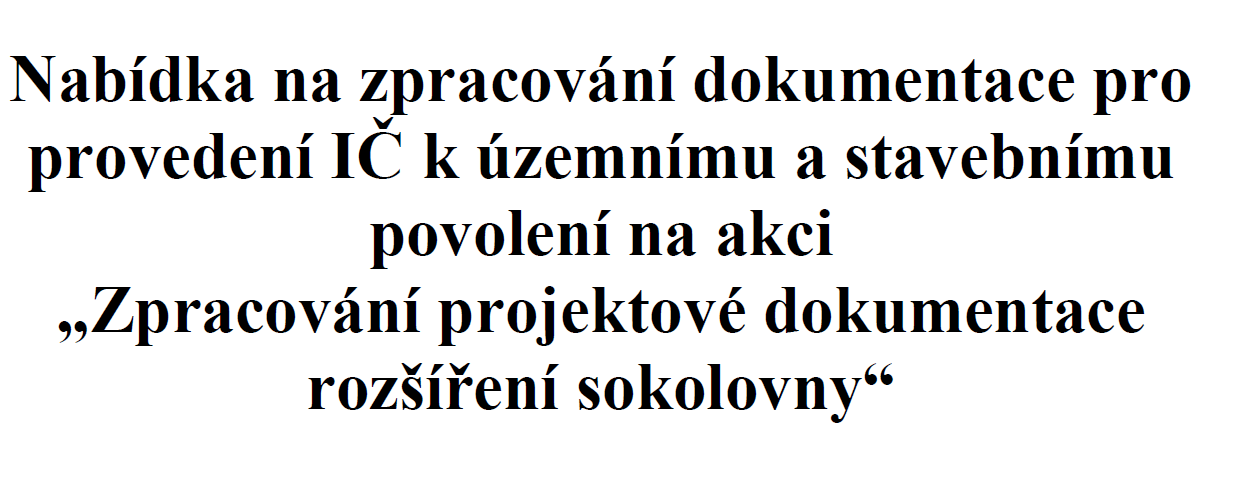 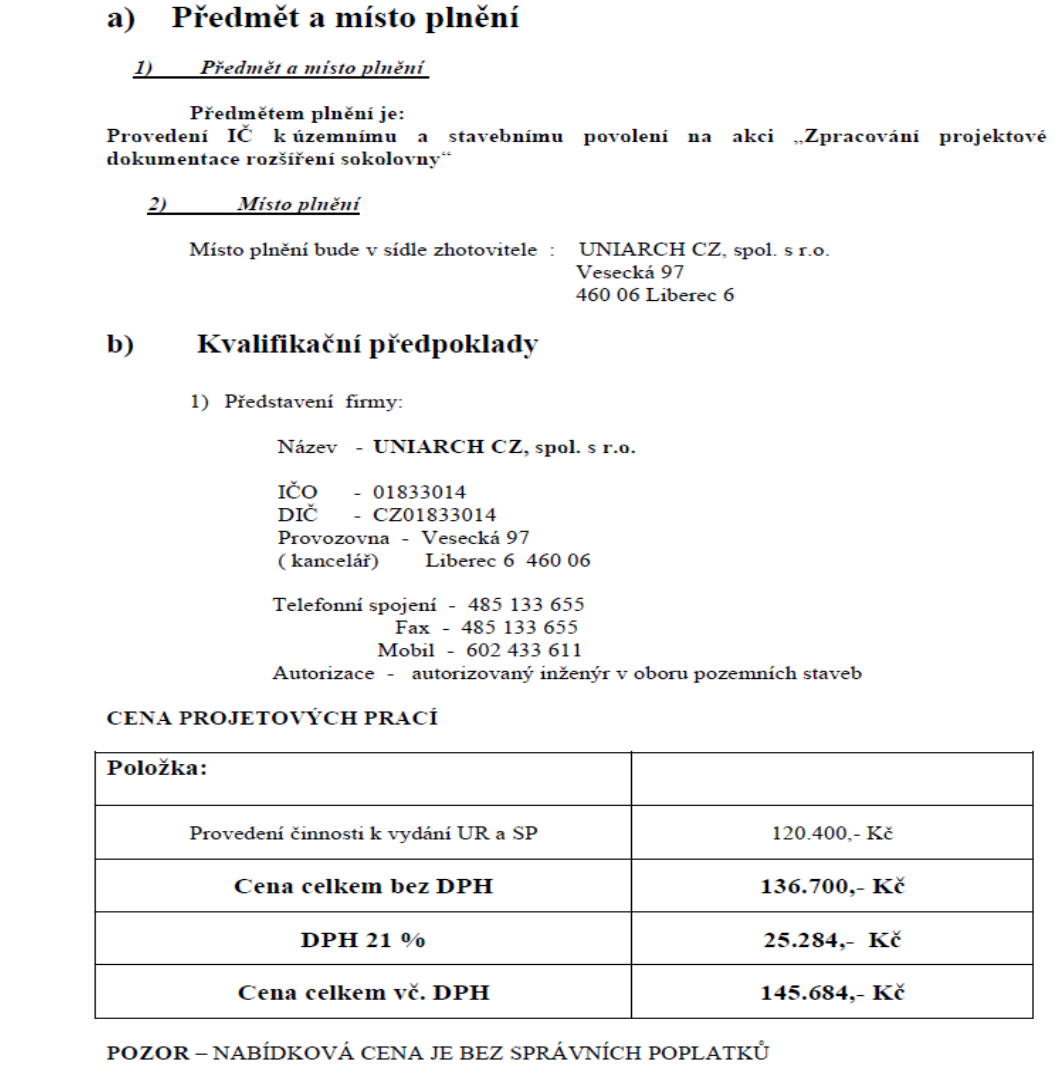 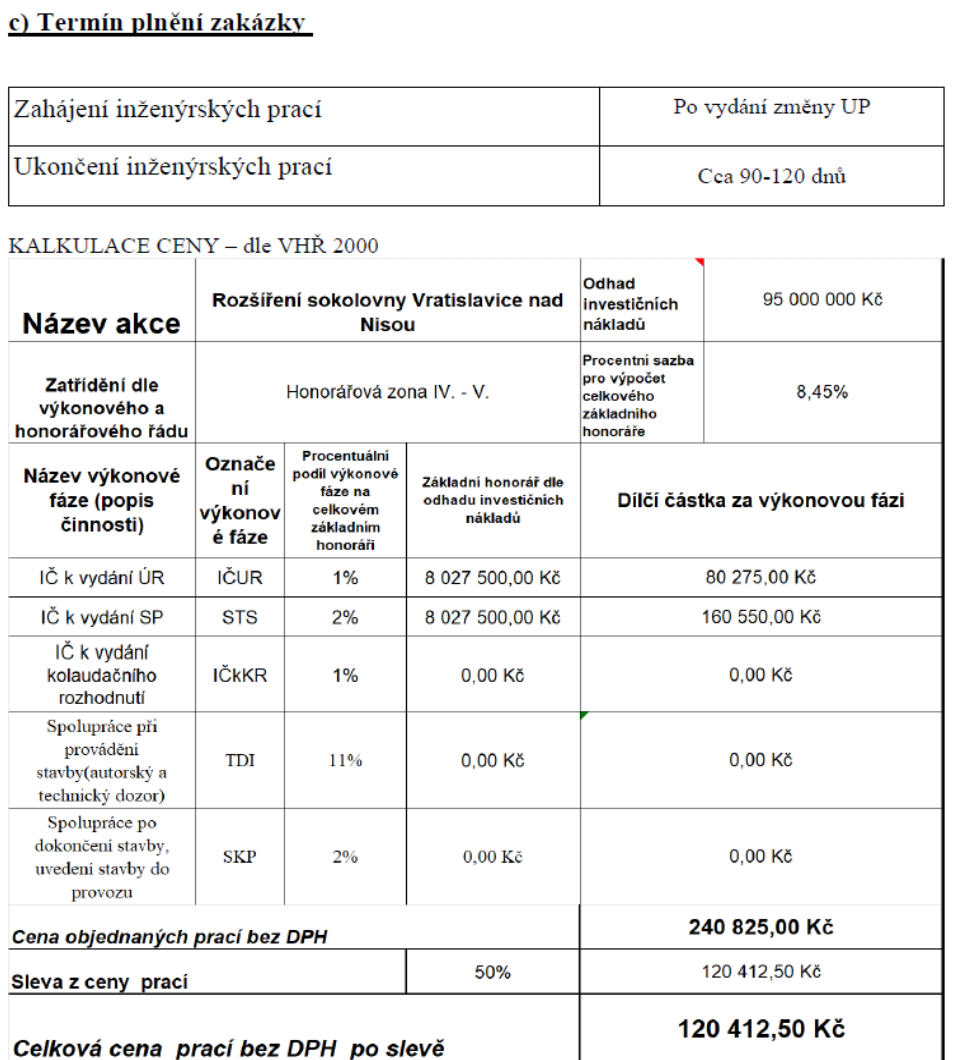 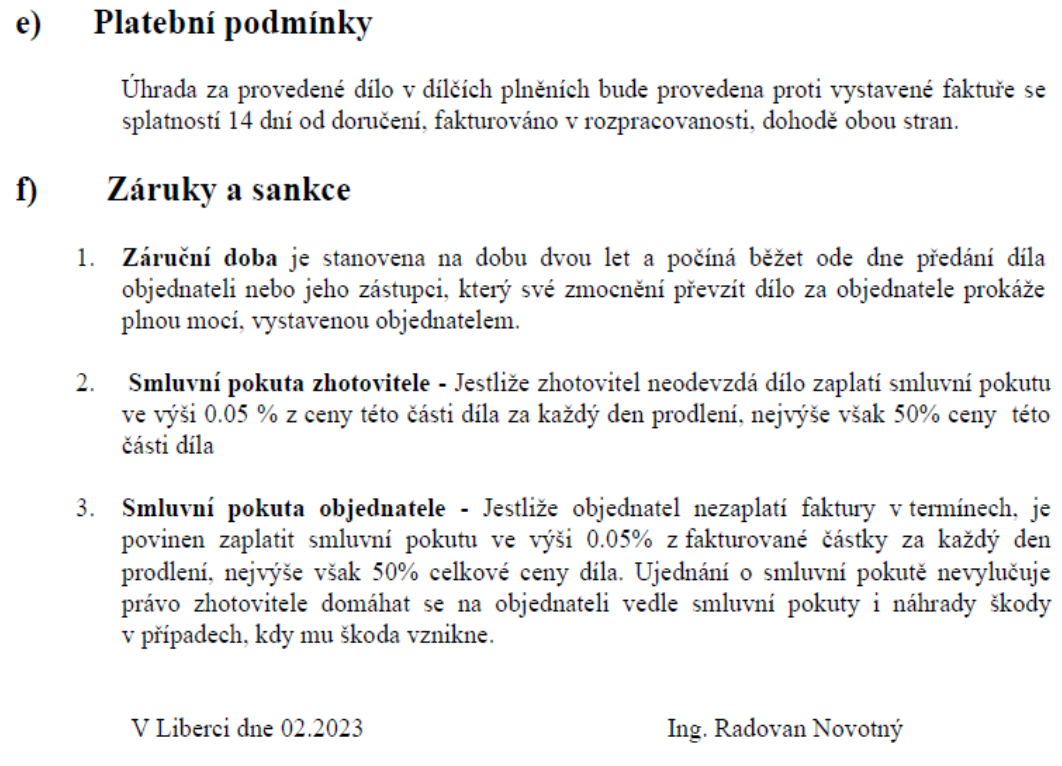 